 Mots fléchés du printemps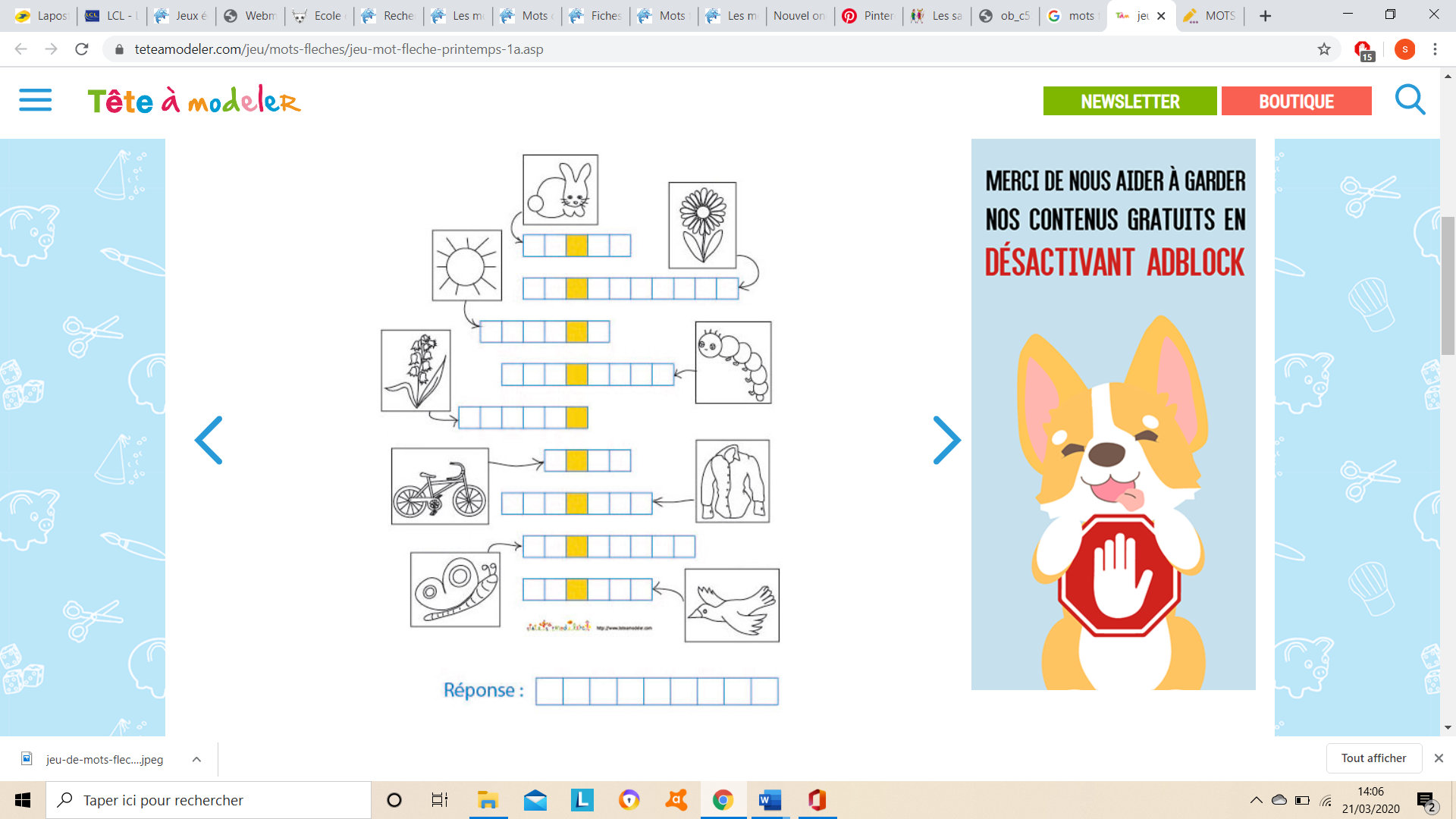 aide :CHEMISE –  VELO – SOLEIL – CHENILLE – LAPIN – MARGUERITTE – PAPILLON –OISEAU – MUGUET 